МИНИСТЕРСТВО ОБРАЗОВАНИЯ РЕСПУБЛИКИ БЕЛАРУСЬУЧРЕЖДЕНИЕ ОБРАЗОВАНИЯ«ПИНСКИЙ ГОСУДАРСТВЕННЫЙ АГРАРНО-ТЕХНИЧЕСКИЙ КОЛЛЕДЖ ИМЕНИ А.Е КЛЕЩЕВА»ПАСПОРТ КАБИНЕТА № ________________________________________________________________________________________________________________________________________
(название кабинета)Заведующий кабинетом инициалы, фамилияподписьСоставлен «___» ___________ 20___ г.Обсуждено и одобрено на заседании методической (цикловой/предметной) комиссии _______________________________________________________________Протокол № ___ от «___» ___________ 20___ г.Председатель цикловой комиссии		______________  _______________подпись  	               инициалы, фамилияСОДЕРЖАНИЕ1 ПОЯСНИТЕЛЬНАЯ ЗАПИСКАУчебные занятия проводятся для обучающихся следующих специальностей:СпециальностьНаправление специальностиКвалификацияУчебные занятия проводятся по следующим учебным предметам (дисциплинам):1. 2. 3. 4. 5.и т.д.ПЛАНИРОВКА КАБИНЕТА 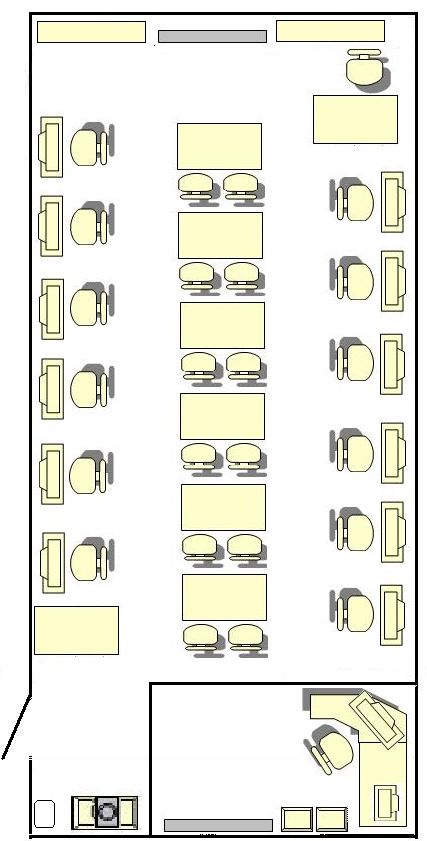 II ХАРАКТЕРИСТИКА КАБИНЕТАПлощадь кабинета ____ м2./ площадь на одного учащегося-____ м2/Число рабочих мест ____ шт.Освещение:тип: естественное, искусственное, совмещенное (нужное подчеркнуть);количество ламп ____ шт.Микроклимат:Температурный режим: ____ ºC.Влажность*_______Скорость движения воздуха**______Шум**_______Излучения*_____________Вентиляция*____________Отопление_____________Кондиционирование воздуха*_____________5. Аптечка: имеется/ не имеется (нужное подчеркнуть).6. Средства пожаротушения: огнетушитель марка ____________.III  ПЕРСПЕКТИВНЫЙ ПЛАН РАЗВИТИЯ КАБИНЕТА Перспективный план развития кабинета № _____
________________________________________________________________________________________________________________________________________________________________________________________________________________на 20__/20__ учебные года* Вышеуказанные мероприятия представлены для примера IV   ПЛАН-ОТЧЕТ РАБОТЫ КАБИНЕТАПлан-отчет работы кабинета № _____
________________________________________________________________________________________________________________________________________________________________________________________________________________на 20__/20__  учебный годЗАДАЧИ НА НОВЫЙ УЧЕБНЫЙ ГОДРАБОТА С УЧАЩИМИСЯ* Вышеуказанные мероприятия представлены для примераОТЧЕТ ПО РАБОТЕ КАБИНЕТА ЗА 1-Й СЕМЕСТР (ПОЛУГОДИЕ)________________________________________________________________________________________________________________________________________________________________________________________________________________________________________________________________________________________________________________________________________________________________________________________________________________________________________________________________________________________________________________________________________________________________________________________________________________________________________________________________________________________________________________________________________________________________________________________________________________________________________________________________Выводы ________________________________________________________________________________________________________________________________________________________________________________________________________________________________________________________________________________________________________________________________________________________________________________________________________________________________________________________________________________________________________________________________Предложения ___________________________________________________________________________________________________________________________________________________________________________________________________________________________________________________________________________________________________________________________________________________________________________________________________________________________________________________________________________________________________________________________Заведующий кабинетом											______________  _______________подпись  	                      инициалы, фамилияОбсуждено и одобрено на заседании цикловой комиссии ________________________________________________________________________Протокол № ___ от «___» ___________ 20___ г.Председатель цикловой комиссии									______________  _______________подпись  	                      инициалы, фамилияОТЧЕТ ПО РАБОТЕ КАБИНЕТА ЗА 2-Й СЕМЕСТР (ПОЛУГОДИЕ)________________________________________________________________________________________________________________________________________________________________________________________________________________________________________________________________________________________________________________________________________________________________________________________________________________________________________________________________________________________________________________________________________________________________________________________________________________________________________________________________________________________________________________________________________________________________________________________________________________________________________________________________Выводы ________________________________________________________________________________________________________________________________________________________________________________________________________________________________________________________________________________________________________________________________________________________________________________________________________________________________________________________________________________________________________________________________Предложения ___________________________________________________________________________________________________________________________________________________________________________________________________________________________________________________________________________________________________________________________________________________________________________________________________________________________________________________________________________________________________________________________Заведующий кабинетом											______________  _______________подпись        	  инициалы, фамилияОбсуждено и одобрено на заседании цикловой комиссии ________________________________________________________________________Протокол № ___ от «___» ___________ 20___ г.Председатель цикловой комиссии									______________  _______________подпись  	                  инициалы, фамилияV АКТ ПРОВЕРКИ ГОТОВНОСТИ КАБИНЕТА К УЧЕБНОМУ ГОДУОЦЕНКА СОСТОЯНИЯ КАБИНЕТАОЦЕНКА ГОТОВНОСТИ КАБИНЕТА К НОВОМУ УЧЕБНОМУ ГОДУ 
ПО ИТОГАМ ПРОВЕРКИVI  ОПИСЬ ИМУЩЕСТВА КАБИНЕТАVII  ИНВЕНТАРНАЯ ВЕДОМОСТЬ ТЕХНИЧЕСКИХ СРЕДСТВ ОБУЧЕНИЯ КАБИНЕТА  VIII   НОРМАТИВНОЕ ОБЕСПЕЧЕНИЕСтандартыТехнические условияИнструкции по охране труда (по требованию для кабинета)Нормативные документы по пожарной безопасностиСанитарные нормы, правила и гигиенические нормативыIX УЧЕБНО-МЕТОДИЧЕСКОЕ ОБЕСПЕЧЕНИЕСОГЛАСОВАНОЗам. директора по УР____________«___» _________ 20__ г.УТВЕРЖДАЮДиректор колледжа ____________«___» _________ 20__ г.1. Пояснительная записка2. Характеристика кабинета3. Перспективный план развития кабинета 4. План-отчет работы кабинета 5. Акт проверки готовности кабинета к учебному году 6. Опись имущества кабинета 7. Инвентарная ведомость технических средств обучения кабинета 8. Нормативное обеспечение 9. Учебно-методическое обеспечение Приложение А – Учебно-методические комплексыПриложение Б – Инструкции по охране труда (копии)Приложение В – Инструкция по пожарной безопасности (копия)№ п/пМероприятие*Срок выполненияОтметка о выполнениеУЧЕБНО-МЕТОДИЧЕСКОЕ ОБЕСПЕЧЕНИЕУЧЕБНО-МЕТОДИЧЕСКОЕ ОБЕСПЕЧЕНИЕУЧЕБНО-МЕТОДИЧЕСКОЕ ОБЕСПЕЧЕНИЕУЧЕБНО-МЕТОДИЧЕСКОЕ ОБЕСПЕЧЕНИЕ1ПриобретениеПриобретениеПриобретение1.1Учебные стенды:«…»«…»1.2Наглядные средства обучения:«…»«…»1.3Учебники, учебные пособия, справочники…и т.п.2РазработкаРазработкаРазработка2.1Стенд «…»2.2Электронные средства обучения2.3Наглядные средства обучения2.4Элементы УМК по учебному предмету (дисциплине):«…»«…»2.5Учебное пособие …и т.п.МАТЕРИАЛЬНО-ТЕХНИЧЕСКОЕ ОБЕСПЕЧЕНИЕМАТЕРИАЛЬНО-ТЕХНИЧЕСКОЕ ОБЕСПЕЧЕНИЕМАТЕРИАЛЬНО-ТЕХНИЧЕСКОЕ ОБЕСПЕЧЕНИЕМАТЕРИАЛЬНО-ТЕХНИЧЕСКОЕ ОБЕСПЕЧЕНИЕ3ПриобретениеПриобретениеПриобретение3.1Мебель3.2Стенд «Информация»3.3Жалюзи3.4Технические средства обучения3.5Учебное оборудование..и т.п.4Сохранение материально-технической базыСохранение материально-технической базыСохранение материально-технической базы4.1Ремонт мебели4.2Ремонт учебного кабинета4.3Уход за растениями…и т.п.№ п/пМероприятие*Срок исполненияОтветственныйОтметка о выполнении1Приобретение материально-технического и учебно-методического обеспеченияПриобретение материально-технического и учебно-методического обеспеченияПриобретение материально-технического и учебно-методического обеспеченияПриобретение материально-технического и учебно-методического обеспечения1.1Мебель1.2Информационные стенды1.3Учебное оборудование1.4Технические средства обучения1.5Наглядные средства обучения1.6Электронные средства обучения1.7Учебники, учебные пособия, справочники…и т.п.2Разработка учебно-методического обеспеченияРазработка учебно-методического обеспеченияРазработка учебно-методического обеспеченияРазработка учебно-методического обеспечения2.1Элементы УМК по учебной дисциплине:«…»«…»2.2Учебное пособие …и т.п.3Сохранение материально-технической базыСохранение материально-технической базыСохранение материально-технической базыСохранение материально-технической базы3.1Ремонт мебели3.2Ремонт учебного кабинета3.3Уход за растениями…и т.п.№ п/пМероприятие*Срок исполненияОтветственныйОтметка о выполнении1Проведение консультаций2Проведение факультативов3Проведение дополнительных занятий со слабомотивированными учащимися4Подготовка к олимпиадам и конкурсам…и т.п.Учебный годУчебный годУчебный годУчебный годУчебный год20__/20__20__/20__20__/20__20__/20__20__/20__Государственная символикаСтратегия развития колледжаНАЛИЧИЕ ДОКУМЕНТАЦИИНАЛИЧИЕ ДОКУМЕНТАЦИИНАЛИЧИЕ ДОКУМЕНТАЦИИНАЛИЧИЕ ДОКУМЕНТАЦИИНАЛИЧИЕ ДОКУМЕНТАЦИИНАЛИЧИЕ ДОКУМЕНТАЦИИПоложение о кабинете (лаборатории. мастерской)Паспорт кабинета:перспективный план развития кабинета план-отчет работы кабинета Инструкции по охране труда (по требованию для кабинета)Инструкция по пожарной безопасностиОтветственность за пожарную безопасностьГрафик проведения ОКРНедельный распорядок работы кабинетаГрафик проведения консультацийГрафик проветриванияРасписание звонковНАЛИЧИЕ УЧЕБНО-МЕТОДИЧЕСКОГО И МАТЕРИАЛЬНО-ТЕХНИЧЕСКОГО ОБЕСПЕЧЕНИЯНАЛИЧИЕ УЧЕБНО-МЕТОДИЧЕСКОГО И МАТЕРИАЛЬНО-ТЕХНИЧЕСКОГО ОБЕСПЕЧЕНИЯНАЛИЧИЕ УЧЕБНО-МЕТОДИЧЕСКОГО И МАТЕРИАЛЬНО-ТЕХНИЧЕСКОГО ОБЕСПЕЧЕНИЯНАЛИЧИЕ УЧЕБНО-МЕТОДИЧЕСКОГО И МАТЕРИАЛЬНО-ТЕХНИЧЕСКОГО ОБЕСПЕЧЕНИЯНАЛИЧИЕ УЧЕБНО-МЕТОДИЧЕСКОГО И МАТЕРИАЛЬНО-ТЕХНИЧЕСКОГО ОБЕСПЕЧЕНИЯНАЛИЧИЕ УЧЕБНО-МЕТОДИЧЕСКОГО И МАТЕРИАЛЬНО-ТЕХНИЧЕСКОГО ОБЕСПЕЧЕНИЯУчебно-методические комплексыНаглядные средства обученияТехнические средства обученияСтенд «Информация»МебельУчебный годУчебный годУчебный годУчебный годУчебный год20__/20__20__/20__20__/20__20__/20__20__/20__Соблюдение правил по охране трудаСоблюдение санитарно-гигиенических нормИсправность освещенияСостояние мебелиИсправность технических средств обученияУчебный годДата проверки, отметка 
о готовности (готов/не готов)ЗамечанияДата устранения замечанийДолжность, ФИО, подписьчлена комиссииДолжность, ФИО, подписьчлена комиссии 
(после устранения замечаний)20__/20__20__/20__20__/20__20__/20__20__/20__№ п/пНаименование имуществаКол-во, штПримечание12345……№ п/пНаименование ТСОМаркаГод приобретенияИнвентарный номер123……№ п/пНаименование учебно-методического комплексаРазработчикПримечание1УМК по учебной дисциплине «…»Иванов И.И2УМК по учебному предмету «…»Петров П.П.345……